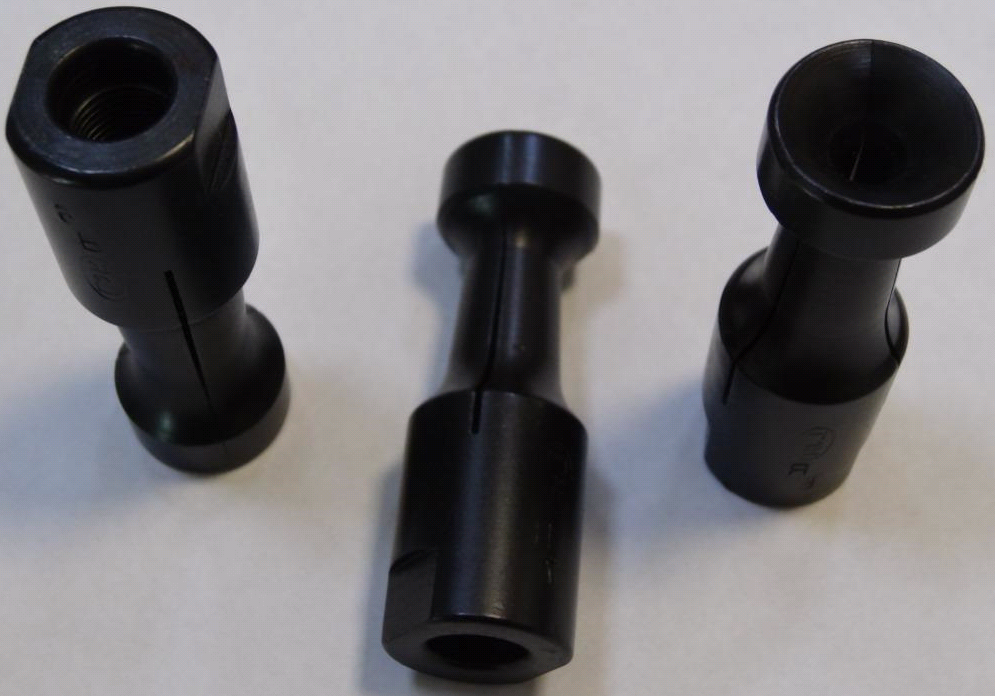 Код из 1САртикулНаименоваие/ Бренд/ПоставщикТехнические характеристикиГабаритыД*Ш*В,ммМасса,грМатериалМесто установки/НазначениеF0034532Цанга толкателя 5.0 мм (круглая) SUPER GS-326металлДля установки в податчик  SUPER GS-326 для использования прутка диаметром 5.0 ммF0034532металлДля установки в податчик  SUPER GS-326 для использования прутка диаметром 5.0 ммF0034532    GIMCOметаллДля установки в податчик  SUPER GS-326 для использования прутка диаметром 5.0 мм